ΘΕΜΑ: «ΠΡΟΣΚΛΗΣΗ ΕΚΔΗΛΩΣΗΣ ΕΝΔΙΑΦΕΡΟΝΤΟΣ ΓΙΑ ΠΡΑΓΜΑΤΟΠΟΙΗΣΗ                   ΕΚΠΑΙΔΕΥΤΙΚΗΣ ΕΠΙΣΚΕΨΗΣ» ΣΧΕΤ: 33120/ΓΔ4/28-02-2017 Υ.Α (ΦΕΚ 681/τ. Β΄/06-03-2017)Το σχολείο μας προτίθεται να πραγματοποιήσει μία μονοήμερη εκπαιδευτική επίσκεψη στις 17 Μαΐου στα Ιωάννινα (ημερομηνία αναχώρησης: Τετάρτη 17/05/2023  ώρα 8.15- ημερομηνία επιστροφής: Τετάρτη 17/05/2023  ώρα 19.30μ.μ). Θα συμμετέχουν σαράντα τέσσερις  (44 ) μαθητές της Β’ και Γ’ Γυμνασίου και τρείς (03) συνοδοί καθηγητές. Προκειμένου και σύμφωνα με την κείμενη νομοθεσία να επιλεγεί το ταξιδιωτικό γραφείο που θα οργανώσει την παραπάνω εκπαιδευτική επίσκεψη των μαθητών του σχολείου, παρακαλούμε να μας αποστείλετε - σε περίπτωση που ενδιαφέρεστε – μέχρι  την Παρασκευή 05 Μαΐου 2023 και ώρα 10.00 μ.μ στο σχολείο (ταχυδρομικώς ή με οποιοδήποτε άλλο τρόπο) κλειστή προσφορά. Εκπρόθεσμες προσφορές δεν θα  ληφθούν υπόψη. Με την προσφορά θα πρέπει να υπάρχει  και υπεύθυνη δήλωση ότι το πρακτορείο διαθέτει ειδικό σήμα λειτουργίας, το οποίο βρίσκεται σε ισχύ. Επιθυμούμε:Το λεωφορείο να είναι στη διάθεσή μας για την πραγματοποίηση των μετακινήσεων – περιηγήσεων. Ασφάλεια αστικής ευθύνης.Στο πρόγραμμα  να περιλαμβάνονται οπωσδήποτε οι παρακάτω τόποι των επισκέψεων:Επίσκεψη στο Μουσείο Παύλου Βρέλλη Επίσκεψη στο Κέντρο Πληροφόρησης του Φορέα Διαχείρισης Λίμνης Παμβώτιδας στο νησάκι. Φαγητό & Βόλτα στην παραλίμνια περιοχή Στάση στο Εμπορικό Πάρκο Ιωαννίνων Σημειώνουμε ότι :Οι προσφορές θα ανοιχτούν όπως προβλέπει ο νόμος την ίδια μέρα ενώπιον επιτροπής καθηγητών, αντιπροσώπων των μαθητών και του Συλλόγου Γονέων και Κηδεμόνων.Θα πρέπει να αναφέρεται η τελική συνολική τιμή της εκδρομής και η επιβάρυνση ανά μαθητή.                                                                                                                            Ο ΔιευθυντήςΓεωργούλας Κωνσταντίνος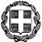 ΕΛΛΗΝΙΚΗ ΔΗΜΟΚΡΑΤΙΑΥΠΟΥΡΓΕΙΟ  ΠΑΙΔΕΙΑΣ ΚΑΙ ΘΡΗΣΚΕΥΜΑΤΩΝ----ΠΕΡΙΦΕΡΕΙΑΚΗ Δ/ΝΣΗ Π. & Δ. ΕΚΠ/ΣΗΣ ΗΠΕΙΡΟΥ----Δ/ΝΣΗ ΔΕΥΤΕΡΟΒΑΘΜΙΑΣ ΕΚΠΑΙΔΕΥΣΗΣ  Ν. ΑΡΤΑΣ----ΓΥΜΝΑΣΙΟ ΝΕΟΧΩΡΙΟΥ ΑΡΤΑΣ----Ταχ. Δ/νση: Νεοχώρι ΆρταςΤ.Κ. – Πόλη: 47100 – ΝεοχώριEmail:  mail@gym-neoch.art.sch.grΠληροφορίες: κος Γεωργούλας Κων/νοςΤηλέφωνο: 2681087263Νεοχώρι  : 2-5-2023Αρ. Πρωτ.: 70ΠΡΟΣ: Διεύθυνση Δευτεροβάθμιας             Εκπαίδευσης Ν. Άρτας